Arbeitsblatt: Das Forum in der Moodle App 
nutzenAnleitungLesen Sie die untenstehenden Aufgabenstellungen durch und bearbeiten Sie diese!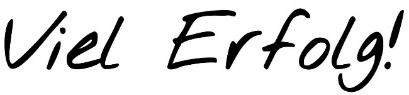 Ihre Trainerin/Ihr Trainer hat in Ihrem Moodle-Kurs ein Internetforum (oder auch kurz: Forum) eingerichtet. Sie bekommen von Ihrem/Ihrer Trainer*in weitere Informationen dazu!Aufgabe 1: Einen Beitrag erstellenErstellen Sie einen neuen Beitrag im Forum, in dem Sie sich kurz vorstellen. Sie brauchen nur das von Ihnen bekannt zu geben, was Sie wirklich wollen! Sie können auch über das Wetter schreiben, oder wie Ihnen der Kurs bisher gefällt – seien Sie kreativ! Aufgabe 2: Beiträge lesen, auf Beiträge antwortenLesen Sie die bisherigen Forenbeiträge durch.Beantworten Sie zumindest zwei Beiträge mit einem kurzen Text.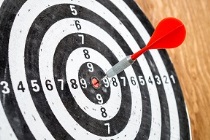 Lernziele:Mit einem Forum in der Moodle App umgehen könnenWissen, was ein Internet-Forum ist